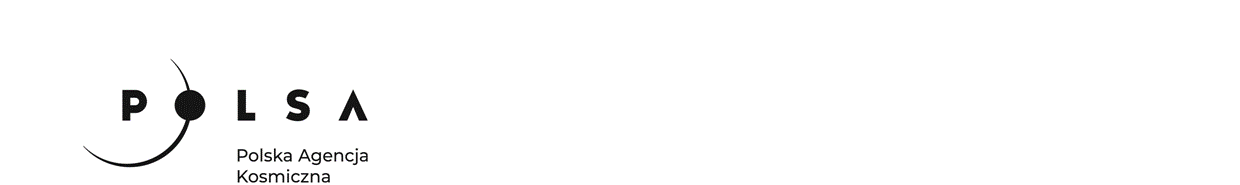 ZAŁĄCZNIK NR 2 DO SWZ - FORMULARZ OFERTYZamawiający: Polska Agencja Kosmiczna ul. Trzy Lipy 3 (Budynek C)80-172 GdańskWykonawca:………………………………………(pełna nazwa/firma, adres, w zależności od podmiotu: NIP/PESEL, KRS/CEiDG)reprezentowany przez:………………………………(imię, nazwisko, stanowisko/podstawa do  reprezentacji)OFERTA W POSTĘPOWANIU W odpowiedzi na ogłoszenie o postępowaniu o udzielenie zamówienia publicznego prowadzonego w trybie przetargu nieograniczonego na: 
Opracowanie i dostarczenie koncepcji nowatorskich projektów badawczych 
i użytkowych w przestrzeni kosmicznej wraz z oceną wykonalności(znak sprawy: BO/16/2022)my niżej podpisani:……………………………………………………………………………………………………………………………………………..działając w imieniu i na rzecz:………………………………………………………………………………………………………………………………………………………………………………………………………………………………………………………………………………………………………………………………………………………………(pełna nazwa (firma) dokładny adres Wykonawcy (siedziba albo miejsce zamieszkania). 
W przypadku składania oferty przez Wykonawców występujących wspólnie podać pełne nazwy (firmy) i dokładne adresy (siedziba albo miejsce zamieszkania) wszystkich Wykonawców występujących wspólnie – z zaznaczeniem lidera)SKŁADAMY OFERTĘ na wykonanie przedmiotu zamówienia zgodnie ze Specyfikacją Warunków Zamówienia, zwaną dalej SWZ.OŚWIADCZAMY, że zgodnie z załączonym pełnomocnictwem, Pełnomocnikiem do reprezentowania nas w postępowaniu lub reprezentowania nas w postępowaniu i zawarcia umowy jest:………………………………………………………………………………………………………………………………………………………………..(wypełniają jedynie Wykonawcy składający wspólną ofertę lub Wykonawcy, którzy w powyższym zakresie ustanowili pełnomocnictwo)Oświadczamy, że zapoznaliśmy się ze SWZ w tym z wzorem umowy, jak też ze wszystkimi innymi dokumentami oraz warunkami spełnienia świadczenia. Do dokumentów i opisu sposobu oceny spełniania warunków nie wnosimy żadnych zastrzeżeń i uznajemy się za związanych określonymi w nich postanowieniami, a w przypadku wyboru naszej oferty podpiszemy umowę zgodnie z treścią przedstawioną przez Zamawiającego.- w cenie oferty zostały uwzględnione wszystkie koszty wykonania zamówienia.OFERUJEMY wykonanie ww. przedmiotu zamówienia określonego w Specyfikacji Warunków Zamówienia, zgodnie z warunkami określonymi przez Zamawiającego za cenę:Uwaga ! (w przypadku, gdy Wykonawca nie składa oferty na którąkolwiek z części, powinien wpisać  w odpowiedniej rubryce „BRUTTO”: „nie składamy oferty” lub dokonać odpowiednio wykreślenia).Część I: Opracowanie koncepcji nowatorskiego projektu w obszarze badania przestrzeni kosmicznej, wraz z oceną jej wykonalności.BRUTTO : ___________________________________________________________________zł, (słownie:____________________________________________________________zł),w tym:Część II: Opracowanie koncepcji nowatorskiego projektu technologicznego w obszarze deorbitacji, wraz z oceną jej wykonalnościBRUTTO : ___________________________________________________________________zł, (słownie:____________________________________________________________zł),w tym:Część III: Opracowanie koncepcji nowatorskiego projektu technologicznego w obszarze operacji na orbicie, wraz z oceną jej wykonalności.BRUTTO : ___________________________________________________________________zł, (słownie:____________________________________________________________zł),w tym:Część IV: Opracowanie koncepcji nowatorskiego projektu z obszaru telekomunikacji i nawigacji satelitarnej, wraz z oceną jej wykonalności.BRUTTO : ___________________________________________________________________zł, (słownie:____________________________________________________________zł),w tym:OŚWIADCZAMY, że niżej wymienione osoby, wyznaczone do realizacji zamówienia, w tym: Kierownik Zespołu w ciągu ostatnich 5 lat, przed upływem terminu składania ofert kierował ………………………. usługami/projektami/pracami (należy podać ilość usług/projektów/prac): projektem B + R w obszarze związanym z satelitarnym użytkowaniem przestrzeni kosmicznej* lub z obszaru technologii kosmicznych* lub w obszarze obserwacji astronomicznych i badań ciał niebieskich */ w ramach co najmniej jednego studium wykonalności* lub ekspertyzy* lub pracy naukowej opublikowanej w czasopiśmie z listy filadelfijskiej*, w obszarze związanym z satelitarnym użytkowaniem przestrzeni kosmicznej* lub z obszaru technologii kosmicznych* lub w obszarze obserwacji astronomicznych i badań ciał niebieskich*.Ekspert w ciągu ostatnich 5 (pięciu) lat przed upływem terminu składania ofert opracował, jako autor/współautor, ……………………… (należy podać ilość usług/studiów/ekspertyz/prac) studia wykonalności*/ ekspertyzy */prace naukowe opublikowane w czasopiśmie z listy filadelfijskiej*/, w obszarze związanym z satelitarnym użytkowaniem przestrzeni kosmicznej* lub z obszaru technologii kosmicznych* lub w obszarze obserwacji astronomicznych i badań ciał niebieskich*;Specjalista w obszarze technologii kosmicznych, astronomii lub badań ciał niebieskich w ciągu ostatnich 5 (pięciu) lat przed upływem terminu składania ofert brał udział w realizacji ……………………………….. usług/projektów(należy podać ilość usług/projektów/ekspertyz/publikacji) tj.: studium wykonalności*/ekspertyzy*/ projektu naukowego*/ projektu B+R */ publikacji naukowej* – w obszarze związanym z satelitarnym użytkowaniem przestrzeni kosmicznej* lub z obszaru technologii kosmicznych lub w obszarze obserwacji astronomicznych i badań ciał niebieskich*;Specjalista w obszarze technologii kosmicznych, astronomii lub badań ciał niebieskich w ciągu ostatnich 5 (pięciu) lat przed upływem terminu składania ofert brał udział w realizacji ……………………………….. usług/projektów(należy podać ilość usług/projektów/ekspertyz/publikacji) tj.: studium wykonalności*/ekspertyzy*/ projektu naukowego*/ projektu B+R */ publikacji naukowej* – w obszarze związanym z satelitarnym użytkowaniem przestrzeni kosmicznej* lub z obszaru technologii kosmicznych lub w obszarze obserwacji astronomicznych i badań ciał niebieskich*;* niepotrzebne skreślić 3. OŚWIADCZAMY, że wybór niniejszej oferty: a)	NIE będzie prowadził do powstania u Zamawiającego obowiązku podatkowego zgodnie z przepisami o podatku od towarów i usług** b)	będzie prowadził do powstania u Zamawiającego obowiązku podatkowego zgodnie z przepisami o podatku od towarów i usług, wobec czego poniżej wskazujemy: **(**niepotrzebne skreślić)ZAMÓWIENIE ZREALIZUJEMY w terminie określonym w SWZ.AKCEPTUJEMY warunki płatności określone przez Zamawiającego w Specyfikacji Warunków Zamówienia.Załączamy do oferty Analizę założeń do koncepcji, która stanowi podstawę do oceny w kryterium oceny ofert – „Analiza założeń do koncepcji”.Integralną częścią oferty są załączone w kolejności:UWAŻAMY SIĘ za związanych niniejszą ofertą przez czas wskazany w Specyfikacji Warunków Zamówienia, tj. przez okres 90 dni uwzględniając, że pierwszym dniem terminu związania ofertą jest dzień, w którym upływa termin składania ofert.Oświadczam/y, że zamierzam/y powierzyć realizację następujących części zamówienia Podwykonawcom**:zamierzam(y) powierzyć podwykonawcom (na zdolnościach, których Wykonawca nie polega) realizację następujących części zamówienia: Warunkiem polegania na zdolnościach podwykonawców lub/i dostawców jest brak zaistnienia podstaw wykluczenia z postępowania wskazanych podmiotów na podstawie art. 5k Rozporządzenia Rady (UE) nr 833/2014 z dnia 31 lipca 2014 r. dotyczącego środków ograniczających w związku z działaniami Rosji destabilizującymi sytuację na Ukrainie (Dz. U. UE. L. z 2014 r. Nr 229, str. 1 z późn. zm.).Wykaz podmiotów - podwykonawców o których mowa w ust. 9 formularza ofertowego i dostawców na których przypada ponad 10% wartości zamówienia:Oświadczamy, że jeśli - do upływu terminu związania ofertą nastąpią jakiekolwiek zmiany sytuacji w zakresie dotyczącym podmiotu składającego ofertę a w przedstawionej w naszych dokumentach wchodzących w skład oferty, natychmiast powiadomimy o nich na piśmie Zamawiającego. Oświadczamy, iż - za wyjątkiem informacji i dokumentów zawartych w ofercie 
na stronach  Nr _____________** - niniejsza oferta, (której częścią są wszelkie załączniki do niej) są jawne i nie zawierają informacji stanowiących tajemnicę przedsiębiorstwa w rozumieniu przepisów  o zwalczaniu nieuczciwej konkurencji, które chcę zastrzec przed ogólnym dostępem. ** odpowiednio - wpisać numery stron lub postawić kreskę. 
Uwaga!!! W przypadku zastrzeżenia, że  informacje nie mogą być udostępnianie, ponieważ stanowią tajemnicę przedsiębiorstwa - wymagane jest załączenie do oferty uzasadnienia, w którym Wykonawca wykaże, że zastrzeżone informacje stanowią tajemnicę przedsiębiorstwa.Oświadczam, że wypełniłem obowiązki informacyjne przewidziane w art. 13 lub art. 14 RODO (Rozporządzenie Parlamentu Europejskiego i Rady (UE) 2016/679 z dnia 27 kwietnia 2016 r.  w sprawie ochrony osób fizycznych w związku z przetwarzaniem danych osobowych i w sprawie swobodnego przepływu takich danych oraz uchylenia dyrektywy 95/46/WE (ogólne rozporządzenie o ochronie danych) (Dz. Urz. UE L 119 z 04.05.2016, str. 1) wobec osób fizycznych, od których dane osobowe bezpośrednio lub pośrednio pozyskałem w celu ubiegania się o udzielenie zamówienia publicznego w niniejszym postępowaniu******** w przypadku gdy wykonawca nie przekazuje danych osobowych innych niż bezpośrednio jego dotyczących lub zachodzi wyłączenie stosowania obowiązku informacyjnego, stosownie do art. 13 ust. 4 lub art. 14 ust. 5 RODO treści oświadczenia wykonawca nie składa (usunięcie treści oświadczenia np. przez jego wykreślenie)WSZELKĄ KORESPONDENCJĘ w sprawie niniejszego postępowania należy kierować do: Imię i nazwisko ________________________________________________Adres: ________________________________________________________Telefon: _________________________Faks: _________________________Adres e-mail: ________________________________OŚWIADCZAMY, że jesteśmy:- mikroprzedsiębiorstwo* - małe przedsiębiorstwo* - średnie przedsiębiorstwo* - jednoosobowa działalność gospodarcza* - osoba fizyczna nie prowadząca działalności gospodarczej* - inny rodzaj*. Uwaga!w przypadku składania oferty przez podmioty występujące wspólnie należy podać informację w zakresie wszystkich podmiotów składających wspólną ofertę.W przypadku wyboru naszej oferty zobowiązujemy się do podpisania umowy w terminie  
i miejscu wskazanym przez Zamawiającego.                                                                                              ……………………………………………………				(elektroniczny kwalifikowany podpis Wykonawcy)Proszę o podpisanie kwalifikowanym podpisem elektronicznymZałącznik Nr 4 do SWZZamawiający: Polska Agencja Kosmiczna Wykonawca:………………………………………………………………………………(pełna nazwa/firma, adres, w zależności od podmiotu: NIP/PESEL, KRS/CEiDG)reprezentowany przez:………………………………………………………………………………(imię, nazwisko, stanowisko/podstawa do reprezentacji)Oświadczenia wykonawcy/wykonawcy wspólnie ubiegającego się o udzielenie zamówienia* (niepotrzebne skreślić) DOTYCZĄCE PRZESŁANEK WYKLUCZENIA Z ART. 5K ROZPORZĄDZENIA 833/2014 ORAZ ART. 7 UST. 1 USTAWY o szczególnych rozwiązaniach w zakresie przeciwdziałania wspieraniu agresji na Ukrainę oraz służących ochronie bezpieczeństwa narodowegoskładane na podstawie art. 125 ust. 1 ustawy PzpNa potrzeby postępowania o udzielenie zamówienia publicznego 
prowadzonego w trybie przetargu nieograniczonego przez Polską Agencję Kosmiczną na:Opracowanie i dostarczenie koncepcji nowatorskich projektów badawczych 
i użytkowych w przestrzeni kosmicznej wraz z oceną wykonalności(znak sprawy: BO/16/2022)oświadczam, co następuje:OŚWIADCZENIA DOTYCZĄCE WYKONAWCY:Oświadczam, że nie podlegam wykluczeniu z postępowania na podstawie 
art. 5k rozporządzenia Rady (UE) nr 833/2014 z dnia 31 lipca 2014 r. dotyczącego środków ograniczających w związku z działaniami Rosji destabilizującymi sytuację na Ukrainie (Dz. Urz. UE nr L 229 z 31.7.2014, str. 1), dalej: rozporządzenie 833/2014, w brzmieniu nadanym rozporządzeniem Rady (UE) 2022/576 w sprawie zmiany rozporządzenia (UE) nr 833/2014 dotyczącego środków ograniczających w związku z działaniami Rosji destabilizującymi sytuację na Ukrainie (Dz. Urz. UE nr L 111 z 8.4.2022, str. 1), dalej: rozporządzenie 2022/576.Oświadczam, że nie zachodzą w stosunku do mnie przesłanki wykluczenia z postępowania na podstawie art. 7 ust. 1 ustawy z dnia 13 kwietnia 2022 r. o szczególnych rozwiązaniach w zakresie przeciwdziałania wspieraniu agresji na Ukrainę oraz służących ochronie bezpieczeństwa narodowego (Dz. U. poz. 835).INFORMACJA DOTYCZĄCA POLEGANIA NA ZDOLNOŚCIACH LUB SYTUACJI PODMIOTU UDOSTĘPNIAJĄCEGO ZASOBY W ZAKRESIE ODPOWIADAJĄCYM PONAD 10% WARTOŚCI ZAMÓWIENIA:[UWAGA: wypełnić tylko w przypadku podmiotu udostępniającego zasoby, na którego zdolnościach lub sytuacji wykonawca polega w zakresie odpowiadającym ponad 10% wartości zamówienia. W przypadku więcej niż jednego podmiotu udostępniającego zasoby, na którego zdolnościach lub sytuacji wykonawca polega w zakresie odpowiadającym ponad 10% wartości zamówienia, należy zastosować tyle razy, ile jest to konieczne.]Oświadczam, że w celu wykazania spełniania warunków udziału w postępowaniu, określonych przez Zamawiającego w Rozdziale IX. Specyfikacji Warunków Zamówienia polegam na zdolnościach lub sytuacji następującego podmiotu udostępniającego zasoby: ………………………………………………………………………...…………………………………….… (podać pełną nazwę/firmę, adres, a także w zależności od podmiotu: NIP/PESEL, KRS/CEiDG),
w następującym zakresie: …………………………………………………………………………… (określić odpowiedni zakres udostępnianych zasobów dla wskazanego podmiotu),
co odpowiada ponad 10% wartości przedmiotowego zamówienia. OŚWIADCZENIE DOTYCZĄCE PODWYKONAWCY, NA KTÓREGO PRZYPADA PONAD 10% WARTOŚCI ZAMÓWIENIA:[UWAGA: wypełnić tylko w przypadku podwykonawcy (niebędącego podmiotem udostępniającym zasoby), na którego przypada ponad 10% wartości zamówienia. W przypadku więcej niż jednego podwykonawcy, na którego zdolnościach lub sytuacji wykonawca nie polega, a na którego przypada ponad 10% wartości zamówienia, należy zastosować tyle razy, ile jest to konieczne.]Oświadczam, że w stosunku do następującego podmiotu, będącego podwykonawcą, na którego przypada ponad 10% wartości zamówienia: ……………………………………………………………………………………………….………..….…… (podać pełną nazwę/firmę, adres, a także w zależności od podmiotu: NIP/PESEL, KRS/CEiDG),
nie zachodzą podstawy wykluczenia z postępowania o udzielenie zamówienia przewidziane w  art.  5k rozporządzenia 833/2014 w brzmieniu nadanym rozporządzeniem 2022/576.OŚWIADCZENIE DOTYCZĄCE DOSTAWCY, NA KTÓREGO PRZYPADA PONAD 10% WARTOŚCI ZAMÓWIENIA:[UWAGA: wypełnić tylko w przypadku dostawcy, na którego przypada ponad 10% wartości zamówienia. W przypadku więcej niż jednego dostawcy, na którego przypada ponad 10% wartości zamówienia, należy zastosować tyle razy, ile jest to konieczne.]Oświadczam, że w stosunku do następującego podmiotu, będącego dostawcą, na którego przypada ponad 10% wartości zamówienia: ……………………………………………………………………………………………….………..….…… (podać pełną nazwę/firmę, adres, a także w zależności od podmiotu: NIP/PESEL, KRS/CEiDG),
nie zachodzą podstawy wykluczenia z postępowania o udzielenie zamówienia przewidziane w  art.  5k rozporządzenia 833/2014 w brzmieniu nadanym rozporządzeniem 2022/576.OŚWIADCZENIE DOTYCZĄCE PODANYCH INFORMACJI:Oświadczam, że wszystkie informacje podane w powyższych oświadczeniach są aktualne 
i zgodne z prawdą oraz zostały przedstawione z pełną świadomością konsekwencji wprowadzenia zamawiającego w błąd przy przedstawianiu informacji.INFORMACJA DOTYCZĄCA DOSTĘPU DO PODMIOTOWYCH ŚRODKÓW DOWODOWYCH:Wskazuję następujące podmiotowe środki dowodowe, które można uzyskać za pomocą bezpłatnych i ogólnodostępnych baz danych, oraz dane umożliwiające dostęp do tych środków:
1) ......................................................................................................................................................(wskazać podmiotowy środek dowodowy, adres internetowy, wydający urząd lub organ, dokładne dane referencyjne dokumentacji)2) .......................................................................................................................................................(wskazać podmiotowy środek dowodowy, adres internetowy, wydający urząd lub organ, dokładne dane referencyjne dokumentacji)…………………………………….							Data; kwalifikowany podpis elektroniczny Proszę o podpisanie kwalifikowanym podpisem elektronicznym.Załącznik Nr 5 do SWZZamawiający: Polska Agencja Kosmiczna Podmiot udostępniający zasoby:………………………………………………………………………………(pełna nazwa/firma, adres, w zależności od podmiotu: NIP/PESEL, KRS/CEiDG)reprezentowany przez:………………………………………………………………………………(imię, nazwisko, stanowisko/podstawa do reprezentacji)Oświadczenia podmiotu udostępniającego zasoby DOTYCZĄCE PRZESŁANEK WYKLUCZENIA Z ART. 5K ROZPORZĄDZENIA 833/2014 ORAZ ART. 7 UST. 1 USTAWY o szczególnych rozwiązaniach w zakresie przeciwdziałania wspieraniu agresji na Ukrainę oraz służących ochronie bezpieczeństwa narodowegoskładane na podstawie art. 125 ust. 5 ustawy PzpNa potrzeby postępowania o udzielenie zamówienia publicznego prowadzonego w trybie przetargu nieograniczonego przez Polską Agencję Kosmiczną na:Opracowanie i dostarczenie koncepcji nowatorskich projektów badawczych 
i użytkowych w przestrzeni kosmicznej wraz z oceną wykonalności(znak sprawy: BO/16/2022)oświadczam, co następuje:OŚWIADCZENIA DOTYCZĄCE PODMIOTU UDOSTEPNIAJĄCEGO ZASOBY:Oświadczam, że nie zachodzą w stosunku do mnie przesłanki wykluczenia z postępowania na podstawie art. 5k rozporządzenia Rady (UE) nr 833/2014 z dnia 31 lipca 2014 r. dotyczącego środków ograniczających w związku z działaniami Rosji destabilizującymi sytuację na Ukrainie (Dz. Urz. UE nr L 229 z 31.7.2014, str. 1), dalej: rozporządzenie 833/2014, w brzmieniu nadanym rozporządzeniem Rady (UE) 2022/576 w sprawie zmiany rozporządzenia (UE) nr 833/2014 dotyczącego środków ograniczających w związku z działaniami Rosji destabilizującymi sytuację na Ukrainie (Dz. Urz. UE nr L 111 z 8.4.2022, str. 1), dalej: rozporządzenie 2022/576.Oświadczam, że nie zachodzą w stosunku do mnie przesłanki wykluczenia z postępowania na podstawie art. 7 ust. 1 ustawy z dnia 13 kwietnia 2022 r. o szczególnych rozwiązaniach w zakresie przeciwdziałania wspieraniu agresji na Ukrainę oraz służących ochronie bezpieczeństwa narodowego (Dz. U. poz. 835).OŚWIADCZENIE DOTYCZĄCE PODANYCH INFORMACJI:Oświadczam, że wszystkie informacje podane w powyższych oświadczeniach są aktualne 
i zgodne z prawdą oraz zostały przedstawione z pełną świadomością konsekwencji wprowadzenia zamawiającego w błąd przy przedstawianiu informacji.INFORMACJA DOTYCZĄCA DOSTĘPU DO PODMIOTOWYCH ŚRODKÓW DOWODOWYCH:Wskazuję następujące podmiotowe środki dowodowe, które można uzyskać za pomocą bezpłatnych i ogólnodostępnych baz danych, oraz dane umożliwiające dostęp do tych środków:1) ......................................................................................................................................................(wskazać podmiotowy środek dowodowy, adres internetowy, wydający urząd lub organ, dokładne dane referencyjne dokumentacji)2) .......................................................................................................................................................(wskazać podmiotowy środek dowodowy, adres internetowy, wydający urząd lub organ, dokładne dane referencyjne dokumentacji)							…………………………………….							Data; kwalifikowany podpis elektroniczny Proszę o podpisanie kwalifikowanym podpisem elektronicznym.Załącznik Nr 6 do SWZZamawiający: Polska Agencja Kosmiczna ul. Trzy Lipy 3 (Budynek C)80-172 GdańskWykonawca:………………………………………(pełna nazwa/firma, adres, w zależności od podmiotu: NIP/PESEL, KRS/CEiDG)reprezentowany przez:………………………………(imię, nazwisko, stanowisko/podstawa do  reprezentacji)OŚWIADCZENIA WYKONAWCY, W ZAKRESIE ART. 108 UST. 1 PKT 5 USTAWY PZP, O BRAKU PRZYNALEŻNOŚCI / LUB PRZYNALEŻNOŚCI DO TEJ SAMEJ GRUPY KAPITAŁOWEJ W odpowiedzi na wezwanie do złożenia podmiotowych środków dowodowych na podstawie 
art. 126 ust. 1 ustawy Pzp składam oświadczenie w zakresie art. 108 ust. 1 pkt 5 ustawy Pzp, 
w postępowaniu o udzielenie zamówienia publicznego prowadzonego w trybie przetargu nieograniczonego przez Polską Agencję Kosmiczną na:Opracowanie i dostarczenie koncepcji nowatorskich projektów badawczych 
i użytkowych w przestrzeni kosmicznej wraz z oceną wykonalności(znak sprawy: BO/16/2022)ja/my ⃰ niżej podpisany /i ⃰, że po zapoznaniu się z informacją z otwarcia ofert, oświadczam / my ⃰:o braku przynależności do tej samej grupy kapitałowej w rozumieniu ustawy z 16 lutego 2007 r. o ochronie konkurencji i konsumentów (Dz.U. z 2020 r. poz. 1076 i 1086), z innym wykonawcą, który złożył odrębną ofertę, ofertę częściową lub wniosek o dopuszczenie do udziału w postępowaniu*, o przynależności do tej samej grupy kapitałowej wraz z dokumentami lub informacjami potwierdzającymi przygotowanie oferty, oferty częściowej lub wniosku o dopuszczenie  do udziału w postępowaniu niezależnie od innego wykonawcy należącego do tej samej grupy kapitałowej*.1)………………………………………………………………………………………………..........2)………………………………………………………………………………………………………(*) niepotrzebne skreślić Zgodnie z art. 4 pkt 14 ustawy z dnia 16 lutego 2007 r. o ochronie konkurencji i konsumentów 
przez grupę kapitałową rozumie się wszystkich przedsiębiorców, którzy są kontrolowani w sposób bezpośredni lub pośredni przez jednego przedsiębiorcę, w tym również tego przedsiębiorcę.Oświadczam, że wszystkie informacje podane w powyższym oświadczeniu są aktualne 
i zgodne z prawdą oraz zostały przedstawione z pełną świadomością konsekwencji wprowadzenia Zamawiającego w błąd przy przedstawianiu informacji.Wraz ze złożeniem oświadczenia, wykonawca może przedstawić dowody, że powiązania z innym wykonawcą nie prowadzą do zakłócenia konkurencji w postępowaniu o udzielenie zamówienia.Uwaga!Informację o przynależności do grupy kapitałowej o której mowa w art. 108 ust. 1 pkt. 5 Ustawy Pzp składa każdy z Wykonawców wspólnie ubiegających się o udzielenie zamówienia. Proszę o podpisanie kwalifikowanym podpisem elektronicznymOŚWIADCZENIE NALEŻY ZŁOŻYĆ NA WEZWANIE ZAMAWIAJĄCEGO ZA POMOCĄ PLATFORMY ZAKUPOWEJLp.Przedmiot zamówieniaWartość nettoPodatekPodatekWartość bruttoLp.Przedmiot zamówieniaWartość nettoStawka VAT%Kwota VATWartość brutto1234561Opracowanie koncepcji nowatorskiego projektu w obszarze badania przestrzeni kosmicznej, wraz z oceną jej wykonalności2Udzielenie niewypowiadalnej przez pierwsze 20 lat obowiązywania, bezterminowej i niewyłącznej licencji na wykorzystanie ww. opracowania (uwaga: kwota nie może przekroczyć 10 tys. zł. brutto)Lp.Przedmiot zamówieniaWartość nettoPodatekPodatekWartość bruttoLp.Przedmiot zamówieniaWartość nettoStawka VAT%Kwota VATWartość brutto1234561Opracowanie koncepcji nowatorskiego projektu technologicznego w obszarze deorbitacji, wraz z oceną jej wykonalności2Udzielenie niewypowiadalnej przez pierwsze 20 lat obowiązywania, bezterminowej i niewyłącznej licencji na wykorzystanie ww. opracowania (uwaga: kwota nie może przekroczyć 10 tys. zł. brutto)Lp.Przedmiot zamówieniaWartość nettoPodatekPodatekWartość bruttoLp.Przedmiot zamówieniaWartość nettoStawka VAT%Kwota VATWartość brutto1234561Opracowanie koncepcji nowatorskiego projektu technologicznego w obszarze operacji na orbicie, wraz z oceną jej wykonalności.2Udzielenie niewypowiadalnej przez pierwsze 20 lat obowiązywania, bezterminowej i niewyłącznej licencji na wykorzystanie ww. opracowania (uwaga: kwota nie może przekroczyć 10 tys. zł. brutto)Lp.Przedmiot zamówieniaWartość nettoPodatekPodatekWartość bruttoLp.Przedmiot zamówieniaWartość nettoStawka VAT%Kwota VATWartość brutto1234561Opracowanie koncepcji nowatorskiego projektu z obszaru telekomunikacji i nawigacji satelitarnej, wraz z oceną jej wykonalności.2Udzielenie niewypowiadalnej przez pierwsze 20 lat obowiązywania, bezterminowej i niewyłącznej licencji na wykorzystanie ww. opracowania (uwaga: kwota nie może przekroczyć 10 tys. zł. brutto)Nazwa (rodzaju) towaru lub usługi, których dostawa lub świadczenie będą prowadziło do powstania obowiązku podatkowego Wartość towaru lub usługi objętego obowiązkiem podatkowym zamawiającego, bez kwoty podatkuStawka podatku od towarów i usług, która zgodnie z wiedzą Wykonawcy będzie miała zastosowanieLp.Nazwa (rodzaj) dokumentuEwentualne uwagi1.Pełnomocnictwo do podpisania oferty.2.Wypełniony  formularz  Jednolitego  Europejskiego  Dokumentu  Zamówienia   (JEDZ)  -   zgodny w treści ze wzorem stanowiącym Załącznik Nr 3 do SWZ.3.Oświadczenie Wykonawców wspólnie ubiegających się o udzielenie zamówienia (o którym mowa w art. 117 ust. 4 ustawy), z którego wynika, które usługi, wykonają poszczególni wykonawcy – o ile dotyczy.4.Zobowiązanie innego podmiotu do oddania Wykonawcy do dyspozycji niezbędnych zasobów na potrzeby realizacji zamówienia - zgodny w treści ze wzorem stanowiącym Załącznik Nr 7 do SWZ.5.oświadczenie dotyczące przesłanek wykluczenia z art. 5k rozporządzenia 833/2014 oraz art. 7 ust. 1 ustawy o szczególnych rozwiązaniach w zakresie przeciwdziałania wspieraniu agresji na Ukrainę oraz służących ochronie bezpieczeństwa narodowego - zgodny w treści ze wzorem stanowiącym Załącznik Nr 4 do SWZ.6.oświadczenia dotyczące przesłanek wykluczenia z art. 5k rozporządzenia 833/2014 oraz art. 7 ust. 1 ustawy o szczególnych rozwiązaniach w zakresie przeciwdziałania wspieraniu agresji na Ukrainę oraz służących ochronie bezpieczeństwa narodowego dla podmiotu udostępniającego swoje zasoby - zgodny w treści ze wzorem stanowiącym Załącznik Nr 5 do SWZ.7.Analiza założeń do koncepcji (załączona dla Części na którą Wykonawca składa ofertę)8.InneLp.Nazwa (firma) podwykonawcy (jeżeli jest znana)Część (zakres) prac, którą zamierzamy powierzyć podwykonawcyWypełnić w zakresie zamierzonego powierzenia wykonania zamówienia Podwykonawcom, jeżeli są znani. Wypełnić w zakresie zamierzonego powierzenia wykonania zamówienia Podwykonawcom, jeżeli są znani. Wypełnić w zakresie zamierzonego powierzenia wykonania zamówienia Podwykonawcom, jeżeli są znani. Lp.Nazwa (firma) podmiotu udostępniającego zasoby, podwykonawcy, dostawcy% wartości zamówienia